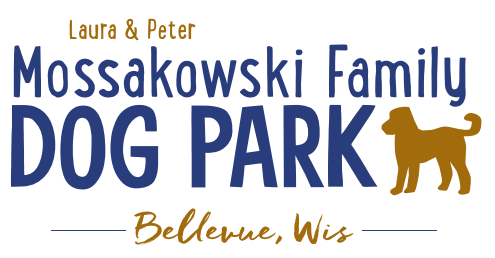 Laura and Peter Mossakowski Family Dog Park, LTD Committee MeetingDate & Location: 8/17/2022 @ 9:15a @ Laura Mossakowski LLC (2555 Continental Dr.; Green Bay, WI 54311)Meeting Began: 9:15aIn attendance: Laura Mossakowski, Paul Theys, Adam Waszak, Jennie WertelVP Report:   Approval of June Minutes: Laura, PaulTreasurer Report:Current Balance: $44,381 (~$ __________ est. total with Village Account)Outstanding Bills: Shade Structure $35,000-37,000 – TBD when shipped/installedIncoming Donations: a matching donation through GraingerSecretary Report: no updatesCommunity Fundraising:  Grant Writing – looking for someone to help in this departmentPackers Grant 2022 – Submitted, expecting a phone interview if we make it to the next step	Can we add a sign with a photo and an update of the construction coming?  - supply issues are holding up the process at this timeMDRT grant potentially being submitted(Ongoing Topic) Memorial fundraisers – step 1 is to know where they would be going, any thoughts?small gardens, rocks and other structures, plaques, benches, etc.Donn @ Forever Friends has rock options that can be looked into 	Fine tune details, location, and pricing when details known	Bricks starting at $200 unless lower cost option found – potentially less if local options work out ($150 -$300 based on size and cost of materials)Do we consider setting up an area near the koiosk?  How hard would it be to move in the future?	Local monument/memorial companies have potential options for bricks that may be more cost effective	Consider setting up an option around the dog bone area or other areas where salt isn’t usedConsider a fund raiser campaign kick off for memorial options (bricksBenches and Table Memorials can have plaque memorials added – requested minimum of $2500Memorial plaque on Little Free Library option, plaques on the agility equipment – starting at $100 (based on the cost of materials, size, and location)A few hydrants to be installed and plaques made; $2500+ Fire hydrants or memorial boulders		Small Dog Area plaque still available for sponsorship/donation – requested minimum of $2500		Looking to add two more hydrants, one will be spoken for (just to the right of the walk in)Possibly looking to add in more fire hydrants based on availability as they are replaced in the village – at this time smaller hydrants are being replaced and can be held for the parkConsider adding in a plaque/memorial option when we know if there will be a shaded entry way into the parksOptions for signage to look for sponsorship from businesses - $500 / 6 months minimum for banner at other parks – over a several month period (Jan-June & July-December based on weather or damage), Signs starting to be hung upOld Business:Waste Cleanup still an issue – no news is good news but will keep pushing the remindersAmendment to the Committee-Village agreement to include an end date to help ensure that the fees that are collected for the park stay with the park – in developmemtConstruction & Maintenance Updates:Shade Structure in Small Dog Area – 2022 is the next opportunity for a Packers grant option but we need that project done in order to be eligible for any additional grantsMinnesota and Wisconsin Playgrounds – final cost not determined until it is shipped.  Currently between $35,000-$37,000 final cost but needing to know shipment date	Pending the shipping yet, seems to be a supply issueEagle Scout Project (Paul Goral): To build a 4-Legged Ramp for the dog park – approved and will be building it soonNext step for focus is potentially looking at the kayak launch, boardwalks, and shaded entry ways	Considerations – getting access to the water, making it a structure accessible for all, shaded pavilion in large dog area, natural play-scape area?, etc.Next Meeting Dates: Wednesday, October 5, 2022 @ 9:15a @ Laura Mossakowski LLC (or via zoom)New Business:  Request for cutting long grass submitted – at this time due to the costs of maintenance and more importantly other requests to keep it long we will be keeping it longContinue to push for grants to help grow parkMeeting Adjourned: 10:00a